IV– COMMUNICATIONDans le cadre de la politique de partenariat définie avec les collectivités, quelles sont les actions de votre association ou structure qui ont été menées en 2021 ?Liste des justificatifs à fournir obligatoirement :  Statuts  Dépôt de récépissé de la déclaration à la Préfecture Attestation n° SIRET Composition du conseil d’administration et du bureau Compte rendu de la dernière assemblée générale Relevé d’identité bancaire ou postal de l’association Nombre et nom des salariés, le cas échéantM…………………………………. sollicite une participation financière des collectivitésau nom de ………………………………………………..A ……………………………….. , le…………..…………Signature,* Le présent dossier constitue une demande de subvention et n’engage pas le Conseil départemental du Cher ou Bourges Plus à lui donner une suite favorable.* Les bénéficiaires d’une aide du Conseil départemental du Cher ou de Bourges Plus sont invités à le mentionner sur l’ensemble des supports de communication qu’ils utilisent.02-48-48-58-59DOSSIER DE DEMANDE DE SUBVENTION 2022À retourner à Sylvie Vergne : s.vergne@agglo-bourgesplus.fr I – PRESENTATION DE L’ASSOCIATION OU DE LA STRUCTURE D’ENSEIGNEMENT SUPERIEUR1- Intitulé de l’Association ou de la structure………………………………………………………………………………………………Domaine d’activité : ……………………………………………………………………………2 – StatutSiège social : ……………………………………………………………………………Date de sa création et régime juridique : ………………………………………………N° SIRET : ……………………………………………………………………………N° de déclaration à la préfecture : ………………………………………………3 – Contacts Le Président :Nom : ……………………………………   Prénom : …………………………….Adresse : ……………………………………………………………………………Code Postal : …………………..  Ville : ………………………………………….Tél. : …………………………….  Portable : ……………………………………..Mail : ………………………………………………………………………………… Responsable à contacter, s’il ne s’agit pas du Président :Nom : ……………………………………   Prénom : …………………………….Adresse : ……………………………………………………………………………Code Postal : …………………..  Ville : ………………………………………….Tél. : …………………………….  Portable : ……………………………………Mail : ………………………………………………………………………..4 – Nombre d’Adhérents : …………….II– PRESENTATION DE VOTRE ASSOCIATION/STRUCTURE ET QUELLES SONT VOS PROJETS POUR 2022Avez-vous reçu en 2021 une ou plusieurs subventions du Conseil départemental du Cher, de Bourges Plus et d’autres collectivités publiques ? Précisez leur(s) montant(s) et leur(s) affectation(s) :III– PRESENTATION DE L’OBJET DE LA DEMANDE1- Objet détaillé de la demande et intérêt pédagogique (pour les associations)BUDGET PREVISIONNEL 2022Ce budget doit : correspondre à l’action subventionnée inclure toutes les subventions sollicitéesL’ABSENCE DU BUDGET RENDRA IMPOSSIBLE L’EXAMEN DE LA DEMANDE.TOUT BUDGET DOIT ÊTRE PRESENTE EN EQUILIBRE.VALIDATION IMPERATIVE DE LA DEMANDE DE SUBVENTION PARVALIDATION IMPERATIVE DE LA DEMANDE DE SUBVENTION PARLe Chef d’établissement DateSignature et cachetBourges CampusDateSignature et cachet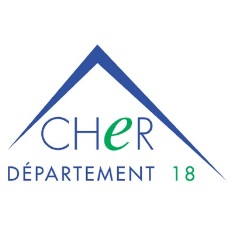 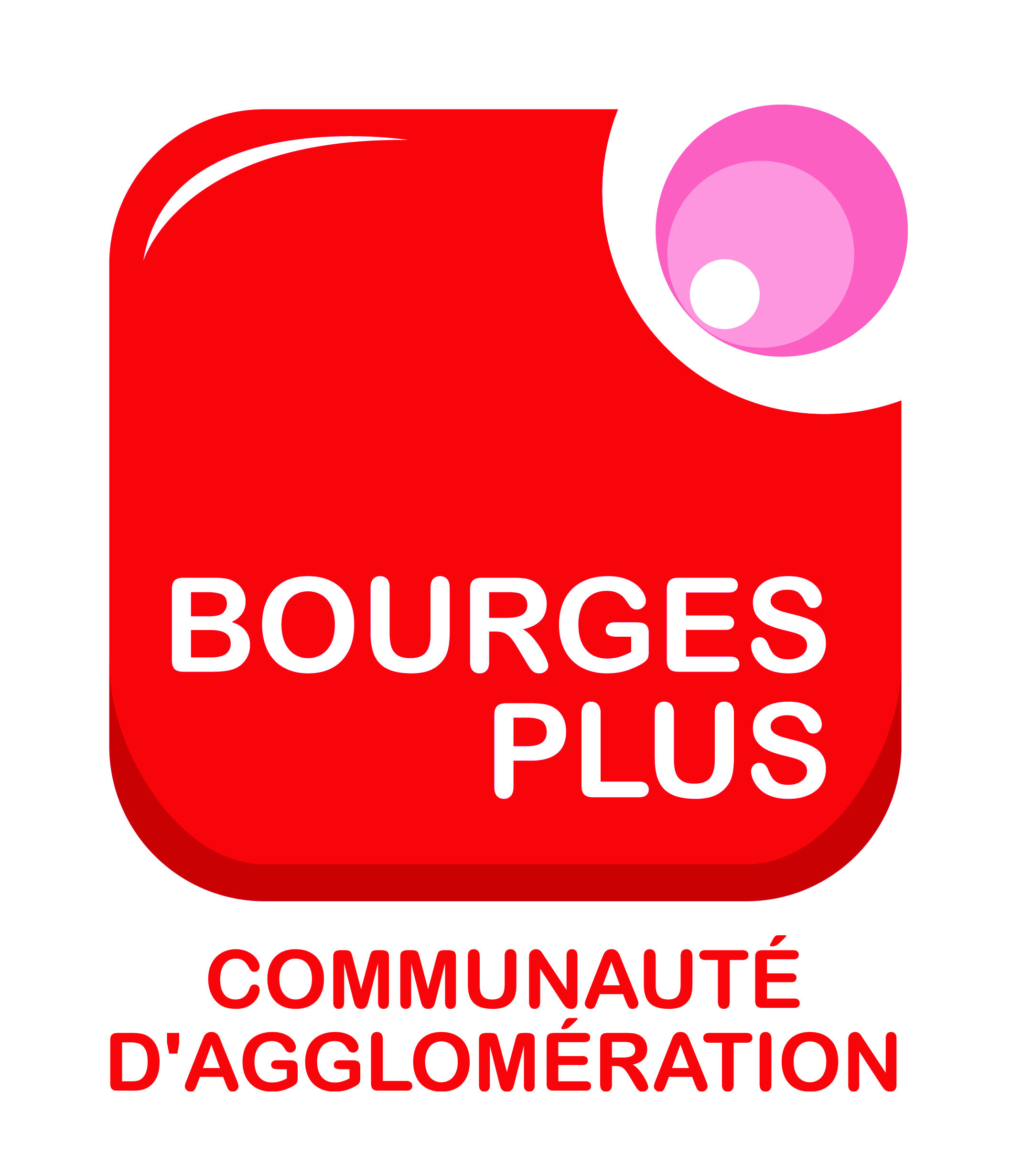 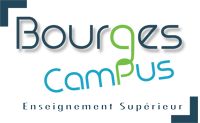 Site de Bourges Campus :Bourges Technopôle Centre d’Affaires6, rue Maurice RoyCollectivitéMontantAffectationDEPENSESDEPENSESRECETTESRECETTESObjetMontantOrigineMontantTOTALTOTAL